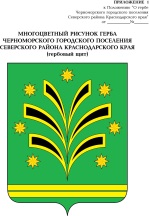 АДМИНИСТРАЦИЯЧЕРНОМОРСКОГО ГОРОДСКОГО ПОСЕЛЕНИЯСЕВЕРСКОГО РАЙОНАПОСТАНОВЛЕНИЕот 18.06.2015									         № 199пгт. ЧерноморскийОб обеспечении первичных мер пожарной безопасности в границах Черноморского городского  поселения Северского районаВ соответствии с федеральными законами от 06.10.2003 № 131-ФЗ «Об общих принципах организации местного самоуправления в Российской федерации», от 21.12.1994 № 69-ФЗ «О пожарной безопасности», в целях повышения противопожарной устойчивости населенных пунктов и объектов экономики на территории Черноморского городского  поселения Северского района,  п о с т а н о в л я ю:1. Утвердить Положение об обеспечении первичных мер пожарной безопасности в границах Черноморского городского  поселения Северского района  согласно приложению. 2. Контроль над исполнением постановления оставляю за собой.3. Настоящее постановление вступает в силу со дня его обнародования. Глава Черноморского городского поселения Северского района							С.А. Таровик             ПРИЛОЖЕНИЕ             УТВЕРЖДЕНОпостановлением администрации Черноморского городского  поселения    Северского района							от 18.06.2015  № 199ПОЛОЖЕНИЕоб обеспечении первичных мер пожарной безопасности в границах Черноморского городского поселения Северского района	1. Общие положения		1.1. Настоящее Положение определяет общие требования по обеспечению первичных мер пожарной безопасности в границах населенных пунктов  Черноморского городского  поселения Северского района. 	1.2. Органы местного самоуправления в пределах своей компетенции обеспечивают первичные меры пожарной безопасности на подведомственных территориях, с  привлечением населения к их проведению.2. Основные задачи органов местного самоуправленияпо обеспечению первичных мер пожарной безопасности	.1. Реализация мер пожарной безопасности в подведомственных организациях и на подведомственной территории (проведение месячников пожарной безопасности в наиболее пожароопасные периоды года, проведение опашек населенных пунктов, обеспечение проездов к населенным пунктам и водоисточникам, обеспечение населенных пунктов наружным водоснабжением и т.д.).	2.2. Оказание необходимой помощи пожарной охране при выполнении возложенных на нее задач.	2.3. Создание условий для привлечения населения к работам по предупреждению и тушению пожаров.	2.4. Организация проведения противопожарной пропаганды и обучение населения мерам пожарной безопасности на подведомственной территории проводить в соответствии с рекомендациями главы поселения об организации и порядке обучения населения мерам пожарной безопасности.	2.5. Создание необходимых условий для успешной деятельности добровольной пожарной охраны.3. Функции Черноморского городского поселения по обеспечению первичных мер пожарной безопасности	3.1. Муниципальное правовое регулирование вопросов организационно-правового, финансового, материально-технического обеспечения в области пожарной безопасности.	3.2. Разработка и осуществление мероприятий по обеспечению пожарной безопасности муниципального образования и объектов муниципальной собственности, включение мероприятий по обеспечению пожарной безопасности в планы и программы развития территории (в том числе организация и осуществление мер по защите от пожаров лесных массивов и торфяников, создание условий и проведение мероприятий по тушению лесных и торфяных пожаров, обеспечение надлежащего состояния источников противопожарного водоснабжения, организация работ по содержанию в исправном состоянии средств обеспечения пожарной безопасности жилых и общественных зданий, находящихся в муниципальной собственности, обеспечение пожарной безопасности жилого муниципального фонда и нежилых помещений).	3.3. Разработка, утверждение и исполнение соответствующих бюджетов в части расходов на пожарную безопасность (в том числе, на содержание добровольной пожарной охраны, закупку пожарно-технической продукции, разработку и организацию выполнения целевых программ и др.).	3.4. Установление порядка привлечения сил и средств для тушения пожаров и проведения аварийно-спасательных работ на территории  поселения.	3.5. Осуществление контроля над состоянием пожарной безопасности на подведомственной территории, установление особого противопожарного режима на территории поселения, установление на время его действия дополнительных требований пожарной безопасности.	3.6. Осуществление контроля над градостроительной деятельностью, соблюдением требований пожарной безопасности при планировке и застройке территорий поселения.	3.7. Муниципальное дорожное строительство, содержание дорог местного значения в границах поселения и обеспечение беспрепятственного  проезда пожарной техники к месту пожара.	3.8. Телефонизация поселения.	3.9. Организация обучения населения мерам пожарной безопасности и пропаганда в области пожарной безопасности, содействие распространению пожарно-технических знаний.	3.10. Определение порядка и осуществление информирования населения о принятых органами местного самоуправления решениях по обеспечению пожарной безопасности.	3.11. Осуществление социального и экономического стимулирования обеспечения пожарной безопасности, в том числе участия населения в борьбе с пожарами.	3.12. Организация тушения пожаров в границах поселения, а также организаций, находящихся в муниципальной собственности, в том числе разработка и утверждение планов привлечения сил и средств для тушения пожаров.	3.13. Организация взаимодействия с граничащими муниципальными образованиями по привлечению сил и средств для тушения пожаров на территории поселения.	3.14  Организация муниципального контроля за соответствием жилых зданий, находящихся в муниципальной собственности, требованиям пожарной безопасности.Старший оперативный дежурныйединой дежурно-диспетчерской службыпо чрезвычайным ситуациям						    В.А. Бойченко